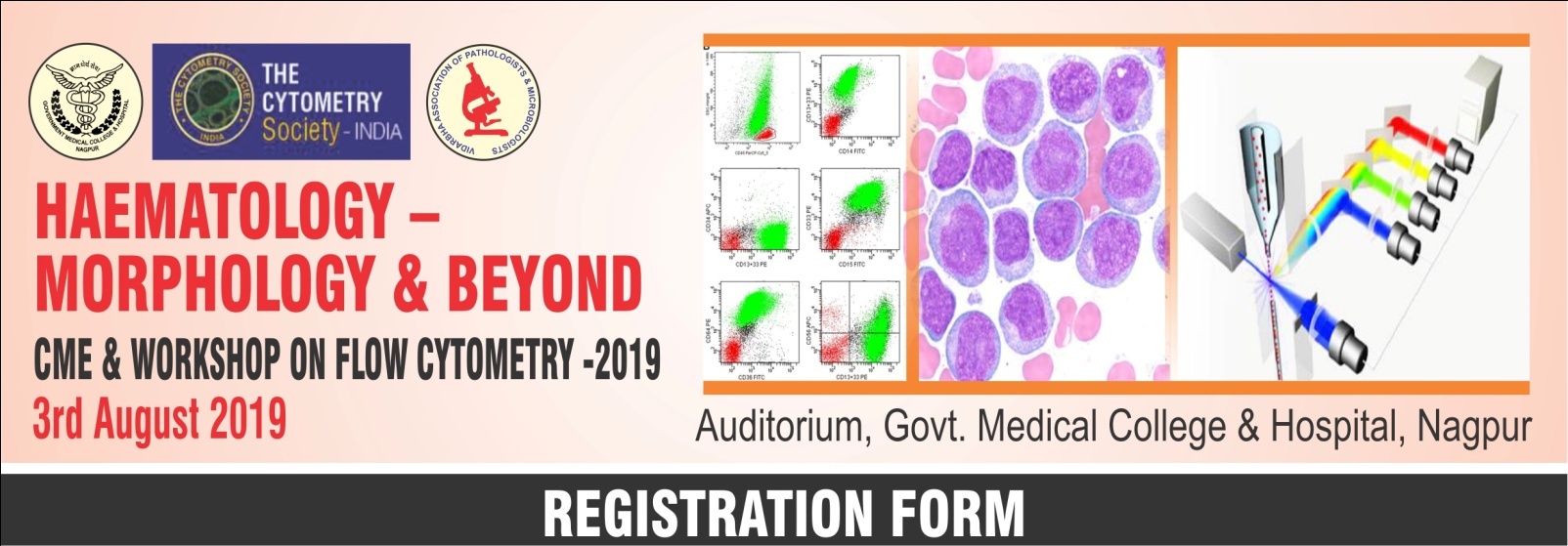 (Please fill in the registration form and send as email or hard copy to the Workshop Coordinator)(Please fill in the registration form and send as email or hard copy to the Workshop Coordinator)(Please fill in the registration form and send as email or hard copy to the Workshop Coordinator)(Please fill in the registration form and send as email or hard copy to the Workshop Coordinator)Date :3rd February, 20193rd February, 20193rd February, 2019Venue :: Auditorium, Govt. Medical College, Nagpur: Auditorium, Govt. Medical College, Nagpur: Auditorium, Govt. Medical College, NagpurName :Name :Name :Name :Age : 	Age : 	Gender:Gender:Specialty :Specialty :Specialty :Specialty :Current Position :Current Position :Current Position :Current Position :Organization / Institute :Organization / Institute :Organization / Institute :Organization / Institute :Contact No. Contact No.   Email l D :  Email l D :Address for Correspondence :Address for Correspondence :Address for Correspondence :Address for Correspondence :Are you TCS Member ? Yes/NoAre you TCS Member ? Yes/NoAre you TCS Member ? Yes/NoIf Yes, mention the Membership No. : If Yes, mention the Membership No. : If Yes, mention the Membership No. : If Yes, mention the Membership No. : Are you a student : Yes/No  :   Are you a student : Yes/No  :   Are you a student : Yes/No  :   Are you a student : Yes/No  :   (Please enclose a signed letter from the Head of Department of your Institute)(Please enclose a signed letter from the Head of Department of your Institute)(Please enclose a signed letter from the Head of Department of your Institute)(Please enclose a signed letter from the Head of Department of your Institute)Payment details: Payment details: Payment details: Payment details: Payment Mode : DD/Cheque/Cash/NEFT :Payment Mode : DD/Cheque/Cash/NEFT :Payment Mode : DD/Cheque/Cash/NEFT :Payment Mode : DD/Cheque/Cash/NEFT :Amount :Amount :Amount :Amount :Amount (in words) :Amount (in words) :Amount (in words) :Amount (in words) :DD/ Cheque /Transaction ID No.:DD/ Cheque /Transaction ID No.:DD/ Cheque /Transaction ID No.:DD/ Cheque /Transaction ID No.:Dated :Dated :Dated :Dated :Bank Branch :Bank Branch :Bank Branch :Bank Branch :Signature : 										Date :Signature : 										Date :Signature : 										Date :Signature : 										Date :Department of Pathology, Heamatology Section, Government Medical College & Hospital, NagpurDepartment of Pathology, Heamatology Section, Government Medical College & Hospital, NagpurDepartment of Pathology, Heamatology Section, Government Medical College & Hospital, NagpurDepartment of Pathology, Heamatology Section, Government Medical College & Hospital, NagpurNote : Please fill in the registration form and send as email or hard copy to the Workshop CoordinatorNote : Please fill in the registration form and send as email or hard copy to the Workshop CoordinatorNote : Please fill in the registration form and send as email or hard copy to the Workshop CoordinatorNote : Please fill in the registration form and send as email or hard copy to the Workshop Coordinator